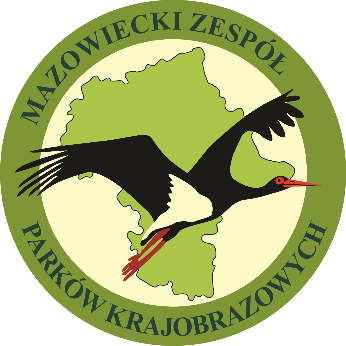 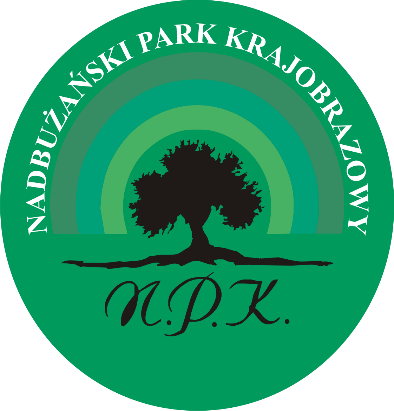 OŚWIADCZENIEdla nauczycieli uczniów biorących udział w wydarzeniu  edukacyjno-przyrodniczym „NADBUŻAŃSKIE SPOTKANIA Z… - Zimującymi gatunkami ptaków” z klas I –VIII szkół podstawowych.Imię i nazwisko nauczyciela: ………………………………………………………………………………………………….. Nazwa szkoły i adres: …………………………………………………………………………………………………. Nr telefonu kontaktowego, e-mail nauczyciela: …………………………………………………………………………………………………... Wyrażam zgodę na zbieranie i przetwarzanie przez Nadbużański Park Krajobrazowy wchodzącego w skład Mazowieckiego Zespołu Parków Krajobrazowych, moich danych osobowych w postaci imienia i nazwiska, nazwy szkoły, którą reprezentuję, mojego adresu     email oraz numeru telefonu, do celów przeprowadzenia wydarzenia edukacyjno-przyrodniczego. Dane te będą przechowywane w celach archiwizacyjnych. Wyrażam zgodę na opublikowanie mojego wizerunku oraz imienia i nazwiska na stronach www organizatorów, w artykułach stanowiących sprawozdanie z przeprowadzenia konkursu materiałach promocyjno-reklamowych. Dane te będą przechowywane bezterminowo.   	TAK* 	NIE * KLAUZULA INFORMACYJNA Zgodnie z art. 13 ogólnego rozporządzenia o ochronie danych osobowych z dnia 27 kwietnia 2016 r. informuję, iż: Administratorem Pani/Pana danych osobowych jest Mazowiecki Zespół Parków Krajobrazowych z siedzibą w Otwocku, ul. Sułkowskiego 11, kod 05-400 Otwock, reprezentowany przez Dyrektora, tel.:(22) 779 26 94. Kontakt z Inspektorem Ochrony Danych w Mazowieckim Zespole Parków Krajobrazowych możliwy jest pod numerem tel. nr. 603 303 193 lub adresem email iod@parkiotwock.pl. Dane osobowe będą przetwarzane w celu udziału moich uczniów w wydarzeniu edukacyjno-przyrodniczym „NADBUŻAŃSKIE SPOTKANIA Z… - Zimującymi gatunkami ptaków”. Posiada Pani/Pan prawo do: żądania od administratora dostępu do danych osobowych, prawo do ich sprostowania, usunięcia lub ograniczenia przetwarzania, prawo do wniesienia sprzeciwu wobec przetwarzania, zażądania zaprzestania przetwarzania i przenoszenia danych, jak również prawo do cofnięcia zgody w dowolnym momencie. Ma Pan/Pani prawo wniesienia skargi do organu nadzorczego, tj. do Prezesa Urzędu Ochrony Danych Osobowych. Podanie danych osobowych jest dobrowolne/ obligatoryjne na mocy przepisów prawa.  Dane udostępnione przez Panią/Pana nie będą podlegały udostępnieniu podmiotom trzecim. Odbiorcami danych będą tylko instytucje upoważnione z mocy prawa. Dane udostępnione przez Panią/Pana nie będą podlegały profilowaniu. Administrator danych nie ma zamiaru przekazywać danych osobowych do państwa trzeciego lub organizacji międzynarodowej. Pani/Pana dane osobowe przechowywane będą w czasie określonym przepisami prawa, zgodnie z instrukcją kancelaryjną obowiązującą u Administratora.  * Zakreślić wybraną odpowiedź.  	Podpis nauczyciela  Data i miejscowość 